袁雷明    个人简介一 个人基本情况二、从事研究的专业领域及主要研究方向	研究的专业领域：光电传感应用、波谱分析与数据建模、农产品质量与安全	主要研究方向：光电传感技术研究及智能应用多变量波谱数据的挖掘及建模三、主要工作经历	2016.06~至今         温州大学		讲师、副教授、新湖学者	2018.06~至今			 温州大学		硕士生导师2006.09~2016.06       江苏大学		本科、硕士、博士四、近年来主持的主要教学科研项目温州大学校级教改项目（17JG25）：MATLAB软件在电子信息类专业中的教学改革应用。主持，时间2017.11~2019.10五、近年完成的主要教学科研成果目录（含论文、课题、科研获奖、教学成果）1 发表论文 ( 一作或通讯 )Non-Destructive Measurement of Egg's Haugh Unit by Vis-NIR with iPLS-Lasso Selection. Foods 2023, 12, doi:10.3390/foods12010184. （SCI, 第一作者，中科院二区)Consensual Regression of Lasso-Sparse PLS models for Near-Infrared Spectra of Food. Agriculture-Basel 2022, 12, doi:10.3390/agriculture12111804. （SCI, 第一作者，中科院二区)Consensual Regression of Soluble Solids Content in Peach by Near Infrared Spectroscopy. Foods. 2022; 11(8):1095. https://doi.org/10.3390/foods11081095（SCI, 第一作者，中科院二区)Degradation degree analysis of environmental microplastics by micro FT-IR imaging technology. Chemosphere 2021, 274: 129779-129779. Doi:10.1016/j.chemosphere.2021.129779 （SCI, 通讯作者，中科院二区)Spectroscopic Identification of Environmental Microplastics. IEEE Access, 2021, Online, doi: 10.1109/ACCESS.2021.3063293. （SCI, 通讯作者，中科院二区)Models Fused with Successive CARS-PLS for Measurement of the soluble solids content of Chinese Bayberry by vis-NIRS technology. Postharvest Biology and Technology, 2020, 169: 111308-111315, https://doi.org/10.1016/j.postharvbio.2020.111308 (SCI, 第一作者，中科院一区TOP)Non-invasive measurements of ‘Yunhe’ pears by vis-NIRS technology coupled with deviation fusion modeling approach [J]. Postharvest Biology and Technology, 2020, 160:111067-111073. https://doi.org/10.1016/j.postharvbio.2019.111067 (SCI, 第一作者，中科院一区TOP)Synthetic Spectra Generated by Boundary Equilibrium Generative Adversarial Network and Its Applications with Consensus Algorithm. Optics Express, 2020, 28: 17196-17208. http://doi.org/10.1364/OE.390070 . (SCI, 通讯作者，中科院二区TOP)Using Class-Specific Feature Selection for Cancer Detection with Gene Expression Profile Data of Platelets [J]. Sensors, 2020, 20, 1528-1541; https://doi:10.3390/s20051528 (SCI, 第一作者，中科院三区)Rapid Assessment of Exercise State through Athlete's Urine Using Temperature-Dependent NIRS Technology. Journal of analytical methods in chemistry, 2020, https://doi.org/10.1155/2020/8828213  (SCI, 通讯作者)近红外光谱结合共识模型快速检测果酒的总酚含量[J].光谱学与光谱分析, 2020,40(03): 777-781. (SCI/EI收录，通讯作者)Analysis of Methanol Gasoline by ATR-FT-IR Spectroscopy [J]. Applied Science-Basel. 2019, 9(24), 5336; https://doi.org/10.3390/app9245336 (SCI, 通讯作者，中科院三区)A Sparse Classification Based on a Linear Regression Method for Spectral Recognition [J]. Applied Sciences-Basel, 2019,9(10):2053-2066. https://doi.org/10.3390/app9102053 (SCI, 通讯作者，中科院三区)Grading bunch tightness for grape by multi-perspective imaging approach coupled with multivariate classification methods [J]. Journal of Food Process Engineering, 2019, 42(4): 13052.1-e13052.7.https://doi:10.1111/jfpe.13052 (SCI, 通讯作者)A Novel Strategy of Clustering Informative Variables for Quantitative Analysis of Potential Toxics Element in Tegillarca Granosa Using Laser-Induced Breakdown Spectroscopy[J]. Food Analytical Methods, 2018,11(5):1405-1416. https://doi.org/10.1007/s12161-017-1096-7（SCI, 第一作者，中科院二区）New approach of simultaneous, multi-perspective imaging for quantitative assessment of the compactness of grape bunches [J]. Australian Journal of Grape and Wine Research, 2018, 24: 413-420. https://doi.org/10.1111/ajgw.12349 （SCI, 通讯作者，中科院二区）共识模型用于激光诱导击穿光谱检测泥蚶重金属铜的含量[J]. 光子学报, 2018, 47(8): 112-117. https://doi.org/10.3788/gzxb20184708.0847015 （SCIE/EI 论文， 通讯作者）可见-近红外光谱技术用于鲜食葡萄感官偏好的检测. 光谱学与光谱分析, 2017,37(04): 1220-1224.（SCI/EI收录，第一作者)Nondestructive Measurement of Soluble Solids Content in Apples by a Portable Fruit Analyzer [J]. Food Analytical Methods, 2016, 9(3): 785-794. (SCI, 第一作者，中科院二区)A Preliminary Discrimination of Cluster Disqualified Shape for Table Grape by Mono-Camera Multi-Perspective Simultaneously Imaging Approach [J]. Food Analytical Methods, 2016, 9(3): 758-767. http://doi: 10.1007/s12161-015-0250-3 (SCI，第一作者，中科院二区)A Preliminary Study on Whether the Soluble Solid Content and Acidity of Oranges Predicted by Near Infrared Spectroscopy Meet the Sensory Degustation [J]. Journal of Food Process Engineering, 2015, 38(4):309-319. (SCI收录，第一作者)基于感官品尝的柑橘糖度近红外光谱模型的简化[J]. 光谱学与光谱分析, 2013, 33(9): 2387-2391. (SCI/EI收录，第一作者)Nondestructive gender identification of silkworm cocoons using X-ray imaging with multivariate data analysis[J]. Analtical Methods, 2014, 6(18):7224-7233. (SCI收录，第二作者，中科院三区)2 专利一种基于光谱不同特征集的共识模型构建方法, 授权发明专利：ZL201810833019.2一种便携式水果内部品质质量无损检测装置及方法，授权发明专利：ZL 2012 1 0330564.2基于单目多视成像的穗状水果自动检测装置及方法，授权发明专利， ZL 201610115983.2一种快速无损检测水果品质的装置，授权专利，ZL 201821752306.2一种水果的内部品质无损检测装置，授权专利，ZL 2018 21597671.0一种适用于水产品重金属检测的激光诱导击穿光谱检测装置，授权专利：ZL201821193189.0基于X射线成像的块冻虾净含量测定方法及装置，授权发明专利，ZL201310274647.9一种基于机器视觉的透明玻璃瓶口内外径测量装置，授权专利：203337105U一种基于稀疏表示的红外光谱数据分类识别方法,申请号201710948615.0基于浓度残差信息的近红外光谱检测水果品质的方法及系统 申请号201710351506.0 3 软件著作权水果内部品质信息检测软件，登记号： 2013SR106061. 块冻虾净含量快速检测软件，登记号：2015R076836.水果内部品质信息快速检测软件，软件号：2020SR0371195.4 主持课题国家自然科学青年基金（61705168）：基于表面增强拉曼散射技术的复杂体系中贝类重金属污染的快速检测及机理研究，25w+25w，主持，时间2018.01~2020.12国家科技部重点研发专项（2017YFD0401300）任务：果蔬产地商品化处理技术及装备研发示范，74w，主持，时间2017.07~2021.12.温州市科技局基础公益项目（N20220001）：基于GC-IMS技术的杨梅风味品质检测，5w，主持，时间2022.07~2023.10温州市科技局基础公益项目（G20190024）：基于激光诱导击穿光谱及共识规则的贝类重金属污染信息的快速检测，6w，主持，时间2019.07~2021.06温州市科技局基础公益项目（S20170003）：单类识别及光谱融合技术用于贝类重金属污染信息的快速检测，3w，主持，时间2017.07~2019.06温州大学人才启动科研基金（135010121524），8w，主持，时间2016.07~2019.06国家自然科学基金（61805180）：复杂海岸环境微塑料可见-红外波谱的多源开集识别机制研究，参与，排名第二，时间2019.01~2021.12.国家教育部社科规划一般项目：浙江省中小学生法律意识的发展关键期及预测模型构建，参与，排名第二，时间2019.01~2021.12.国家科技支撑项目子任务（2012BAD29B04），基于X射线成像的块冻虾净含量在线检测技术。（二级课题，参与，已结题）江苏省高校自然科学研究重大项目（15KJA550001），基于趋肤效应的香辛料热杀菌技术研究。（参与，已结题）教学成果教改论文：MATLAB软件在数值计算及图像处理上的应用，科技视界，2018(16): 161-163. (第一作者)。指导学生发表论文：基于图像传感技术的娃娃菜外观品质检测. 食品安全质量检测学报 2021, 12(04): 1374-1379. （核心论文， 通讯作者）间隔连续投影算法应用于近红外光谱苹果糖度模型的优化. 食品安全质量检测学报 2019, 10(14): 4608-4612.（核心论文， 通讯作者）苹果糖度的光谱模型温度补偿设计. 食品安全质量检测学报 2018, 9(11): 2716-2721. （核心论文， 通讯作者）基于可见/近红外光谱技术的便携分析仪的应用. 食品安全质量检测学报 2017, 8(09): 3455-3460.（核心论文，通讯作者）热成像技术在农业及农产品上的应用进展[J]. 科技视界, 2018(13): 6-8. （三级论文）指导学生科创项目国家级大学生创新创业项目（202010351045）: 基于光谱分析技术的产地杨梅成熟度的快速检测，2020.01-2021.12温州大学开放实验室项目（JWSC2020124）：基于机器视觉的杨梅品质综合分级，2020.01-2021.12温州大学研究生创新基金项目: 基于拉曼光谱技术和化学计量学的甲醇汽油品质快速检测，2020.10-2021.10温州大学开放实验室项目（SW19SK36）基于光谱分析技术的产地杨梅成熟度的快速检测。0.2w，指导时间2019.07~2020.06温州大学创新创业训练计划项目（DC2018048）：投票型UVE-PLS算法用于近红外光谱的变量筛选。0.3w，指导时间2018.07~2020.06（已经结题）温州大学创新创业训练计划项目（DC2018067）：一种模型共识方法用于光谱信息的定量分析。0.3w，指导时间2018.07~2020.06（已经结题）温州大学开放实验室项目（18SK36）：基于光学特性的小型水果快速检测方法，0.2w，指导时间2018.07~2019.06 （已经结题）温州大学开放实验室项目（17SK29）：小型水果糖度的近红外光谱采集及模型优化，0.2w，指导时间2017.07~2018.06 （已经结题）温州大学创新创业训练计划项目（DC2016052）：基于多视成像的瓯柑品质的快速无损检测研究，0.3w，指导时间2016.10~2018.06 （已经结题）温州大学创新创业训练计划项目（DC2016058）：基于特征变量筛选的瓯柑糖度近红外光谱模型的优化，0.3w，指导时间2016.10~2018.06 （已经结题）六、研究生培养情况	已培养研究生4名，目前指导在读研究生1名，指导本科毕业设计26名。	（2023.03更新）姓名袁雷明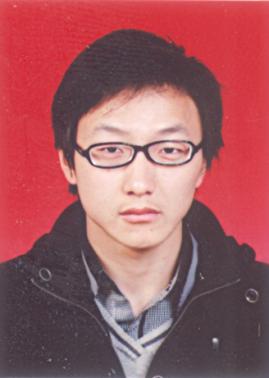 性别男出生年月1987.04民族汉政治面貌中共党员最后学历、学位博士研究生工作单位温州大学 电气与电子工程学院通讯地址中国浙江省温州市茶山高教园区温州大学南校区1B-414，325035中国浙江省温州市茶山高教园区温州大学南校区1B-414，325035E-mailyuan@wzu.edu.cn yuan@wzu.edu.cn 